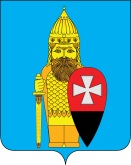 СОВЕТ ДЕПУТАТОВ ПОСЕЛЕНИЯ ВОРОНОВСКОЕ В ГОРОДЕ МОСКВЕ РЕШЕНИЕ27.12.2019г. № 05/10О согласовании адресного перечня по ремонту подъездов многоквартирныхдомов поселения Вороновское в 2020 годуВ соответствии с Законом города Москвы от 06.11.2002г. № 56 «Об организации местного самоуправления в городе Москве», Уставом поселения Вороновское; Совет депутатов поселения Вороновское решил:1. Согласовать адресный перечень по ремонту подъездов многоквартирных домов поселения Вороновское в 2020 году (приложение).2. Отменить решение Совета депутатов поселения Вороновское от 20.11.2019г. № 03/06 «О согласовании адресного перечня по ремонту подъездов многоквартирных домов поселения Вороновское в 2020 году» в связи с допущенной технической ошибкой в оформлении.3. Опубликовать настоящее решение в бюллетене «Московский муниципальный вестник» и разместить на официальном сайте администрации поселения Вороновское в информационно - телекоммуникационной сети «Интернет».4. Контроль за исполнением настоящего решения возложить на главу поселения Вороновское Царевского Е.П.Глава поселение Вороновское                                                                 Е.П. ЦаревскийПриложениек решению Совета депутатовпоселения Вороновское в городе Москвеот 27.12.2019 г. № 05/10Адресный переченьпо ремонту подъездов многоквартирных домов поселения Вороновское в 2020 году№ п/падрес многоквартирного домаНомер подъезда1п. д/о Вороново, д. 112п. д/о Вороново, д. 123п. д/о Вороново, д. 134п. д/о Вороново, д .215п. д/о Вороново, д. 226п. д/о Вороново, д. 237п. д/о Вороново, д. 248п. д/о Вороново, д .319п. д/о Вороново, д. 3210п. д/о Вороново, д. 3311п. д/о Вороново, д. 3412п. ЛМС, мкр. Центральный, д. 17113п. ЛМС, мкр. Центральный, д. 17214п. ЛМС, мкр. Центральный, д. 17315п. ЛМС, мкр. Центральный, д. 17416п. ЛМС, мкр. Центральный, д. 15117п. ЛМС, мкр. Центральный, д. 15218п. ЛМС, мкр. Центральный, д. 15319п. ЛМС, мкр. Центральный, д. 15420п. ЛМС, мкр. Центральный, д. 9121п. ЛМС, мкр. Центральный, д. 9222п. ЛМС, мкр. Центральный, д. 9323п. ЛМС, мкр. Центральный, д. 9424п. ЛМС, мкр. Центральный, д. 18125п. ЛМС, мкр. Центральный, д. 18226п. ЛМС, мкр. Центральный, д. 5227Замена почтовых ящиков подъезда № 1, 2, 3; МКД № 19, расположенного по адресу: г. Москва, поселение Вороновское, пос. ЛМС, мкр. "Центральный" (доп. работы)3